Аннотированный указатель литературы, поступившей на абонемент в июле 2015 г.20.3
Д 94	Дэникен Э. фон.
Боги майя [Текст] / Эрих фон Дэникен ; пер. с нем. : А. Дмитришина. - Харьков : Клуб Семейного Досуга, 2009. - 320 с. : ил. - ISBN 978-5-9910-0920-1 : В пер. : 100.00.
    Книга Эриха фон Дэникена посвящена загадкам цивилизации майя. Может быть, удивительные знания и умения принесли древнему народу разумные существа из Вселенной? Последние звенья в цепи доказательств: прежде людей на Земле побывали боги. Новые находки Эриха фон Дэникена более волнующи, увлекательны, чем когда-либо. Он уверен: календарные циклы доказывают, что когда-то существовала планета богов, с которой "ужасные создания" прибыли на Землю. Дэникен рассказывает о таинственных городах и постройках майя, их совершенных дорогах, каналах, обсерваториях, о наблюдениях, длившихся тысячи лет, о календарях майя, один из которых был предназначен для богов, а другой - для людей. Но ведь календарь майя заканчивается 2012 годом нашей эры…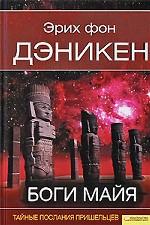 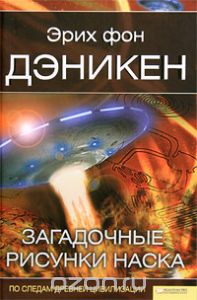 20.3
Д 94	Дэникен Э. фон.
Загадочные рисунки Наска [Текст] / Эрих фон Дэникен ; пер. с нем. : А. Дмитришин. - Харьков : Клуб Семейного Досуга, 2010. - 192 с. : ил. - ISBN 978-5-    9910-1078-8 : В пер. : 100.00.
    Южноамериканское плато Наска хранит множество древних тайн. Гигантские изображения птиц и животных, многокилометровые линии и геометрические формы… Что это — «взлетно-посадочные полосы», места для проведения религиозных обрядов, символы индейских племен? Для чего в пустыне были созданы огромные рисунки, поражающие точностью пропорций? Ни одна из существующих гипотез не может объяснить загадку Наска. Эрих фон Дэникен предлагает свое решение: посланцы далеких планет приземлились когда-то именно здесь.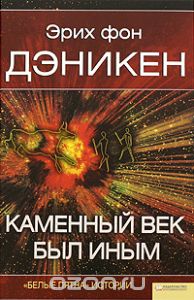 20.3
Д 94	Дэникен Э. фон.
Каменный век был иным [Текст] / Эрих фон Дэникен ; пер. с нем. : Д. Красникова. - Харьков : Клуб Семейного Досуга, 2009. - 224 с. : ил. - ISBN 978-5-9910-0807-5 : В пер. : 100.00.
    Книга знаменитого исследователя загадок прошлого Эриха фон Дэникена посвящена мегалитам каменного века. Автор выдвигает свою, противоречащую современной науке гипотезу: наши праотцы принимали послания из космоса и возводили грандиозные сооружения под руководством инопланетных архитекторов.20.3
Д 94	Дэникен Э. фон.
Посланники из космоса [Текст] / Эрих фон Дэникен ; пер. с нем. : Д. Красникова ; А. Ивановой. - Харьков : Клуб Семейного Досуга, 2010. - 320 с. : ил. - ISBN 978-5-9910-1003-0 : В пер. : 100.00.
    В эту книгу вошли работы исследователей, изучающих мифы, артефакты и документы, которые касаются визитов пришельцев. Согласно некоторым теориям, зародыши жизни разбросаны по всему космосу и переносятся с одной планеты на другую. Так ли это на самом деле?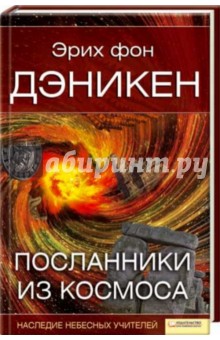 63.3(2)6
П 18	Парфенов Л.
Намедни. 1961-1970. Наша эра [Текст] / Леонид Парфенов. - Москва : КоЛибри, 2009. - 272 с. : ил. - ISBN 978-5-389-00248-7 : В пер. : 869.70.
    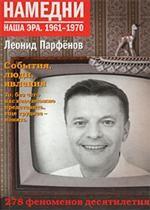 Послевоенный период советской истории выглядит неисчерпаемым источником национальных традиций, книга знаменитого журналиста Леонида Парфенова - это полномасштабная энциклопедия повседневной жизни Советского Союза. 63.3(2)63
П 18	Парфенов Л.
Намедни. 1971-1980. Наша эра [Текст] / Леонид Парфенов. - Москва : КоЛибри, 2009. - 272 с. : ил. - ISBN 978-5-389-00575-4 : В пер. : 893.90.
     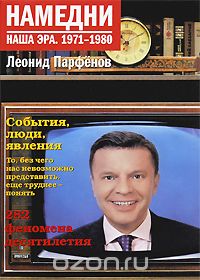 Послевоенный период советской истории выглядит неисчерпаемым источником национальных традиций, книга знаменитого журналиста Леонида Парфенова - это полномасштабная энциклопедия повседневной жизни Советского Союза. 84(2Рос=Рус)6
П 54	Поляков Ю.
Россия в откате [Текст] / Юрий Поляков. - Москва : Астрель, 2009. - 252 с. : ил. - (Коллекция "Аргументы и факты"). - ISBN 978-5-271-22900-8 : В пер. :     130.00.
     В книгу вошли статьи известного писателя Юрий Полякова за последние полтора десятилетия. Они представлены именно в том виде, в каком увидели свет — с противоречивыми оценками, меняющимися симпатиями и неудачными прогнозами. И это делает сборник своеобразным дневником эпохи.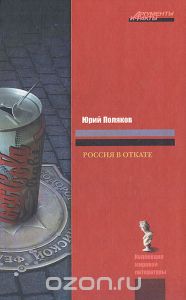 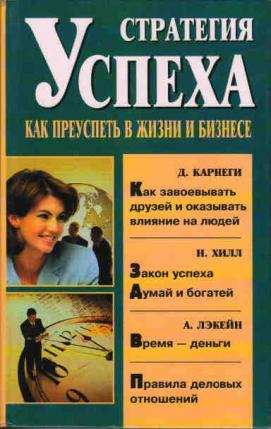 88
С 83	Стратегия успеха. Как преуспеть в жизни и бизнесе [Текст] / Д. Карнеги, Н. Хилл, А. Лэкейн ; пер. с англ. - Екатеринбург : ЛИТУР, 2002. - 736 с. - ISBN 5-89648-083-0 : В пер. : 80.00.
           В предлагаемое издание вошли известные бестселлеры о том, как преуспеть в жизни и бизнесе: Д.Карнеги “Как завоевывать друзей и оказывать влияние на людей”, Н.Хилл “Закон успеха. Думай и богатей”, А. Лэкейн “Время – деньги”, “Правила деловых отношений”. 88
Х 45	Хилл Н.
16 законов успеха [Текст] / Наполеон Хилл ; пер. с англ. - Минск : Попурри, 2003. - 576 с. - ISBN 985-438-818-2 : В пер. : 80.00.
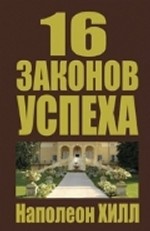       В этой книге вы найдете самый важный для себя урок, который подскажет вам кратчайший путь на вершину карьерной лестницы. Ее автор поможет вам стать исключительно компетентным и полезным в своем деле, проявить все свои способности и найти для них лучшее применение. 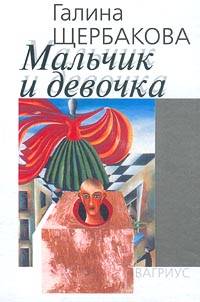 84(2Рос=Рус)6
Щ 61	Щербакова Г.
Мальчик и девочка [Текст] : [повести, рассказы] / Галина Щербакова. - Москва : Вагриус, 2001. - 256 с. - ISBN 5-264-00670-9 : В пер. : 60.00.
    Еще не проснувшись, он понял, что ему снился опять тот же сон. Он один, ему страшно, он зовет маму, а она ушла. И он кричит так, что волны (справа от него много воды - видимо, море), так волны просто выпрыгивают и падают вниз, едва не затаскивая его с собой. Но тут возникает мама и бьет его, бьет. Счастье боли от мамы, пусть бьет, главное - она рядом.Аннотированный указатель литературы, поступившей в читальный зал в июле 2015 г.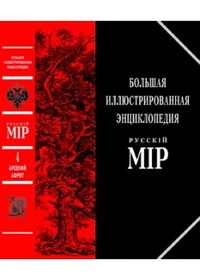 92
Б 79	Большая иллюстрированная энциклопедия Русскiй Мiр [Текст] : 1200 иллюстраций, 3300 статей. Т. 5 : АФРОДИТА - БАРАЙОН / дир. : А. В. Смирнов ; ред. : В. П. Бутромеев. - Москва : ИЛЛЮСТРИРОВАННАЯ ЭНЦИКЛОПЕДИЯ РУССКИЙ МИР, 2007. - 536 c. : ил. - ISBN 978-5-359-00006-2 : В пер. : 1200.00.
     От производителя "Большая иллюстрированная энциклопедия русскiй мiр" представляет единый информационный свод данных XVII-XXI веков по всем отраслям знаний, дополненных наиболее интересными, характерными и значимыми статьями из лучших энциклопедий, созданных за последние три столетия. Для подбора информации использовались: "Энциклопедия, или Толковый словарь наук, искусств и ремесел", "Энциклопедический словарь Ф.А.Брокгауза и И.Н.Ефрона" под редакцией К.К.Арсеньева, "Большая энциклопедия" под редакцией С.Н.Южакова, Большая советская энциклопедия 1926 года издания, Большая советская энциклопедия 1950 года издания, Большая советская энциклопедия 1978 года издания, "Британская энциклопедия", "Универсальная иллюстрированная европейско-американская энциклопедия", "Итальянская энциклопедия наук, литературы и искусства", энциклопедии издательства "Ларусс", "Американская энциклопедия", "Энциклопедия Брокгауза", "Карманные лексиконы Майера" (три издания), "Краткая географическая энциклопедия", "Литературная энциклопедия" 1929 года издания, "Медицинская энциклопедия", а также многочисленные языковые, этимологические, топонимические, лингвострановедческие словари и справочная литература по всем отраслям знаний. Текстовая часть в "Большой иллюстрированной энциклопедии" является дополнением к иллюстративно-информационному материалу, который составляет ее основу. Тем не менее, по объему информации она в несколько раз превосходит все известные на сегодняшний день энциклопедии как отечественные, так и зарубежные. Каждый том содержит 3-6 тысяч статей, в целом более полумиллиона информативно-справочных и фундаментальных статей по всем отраслям знаний, в которых отражено состояние цивилизации на начало XXI века и сохранена информация, наработанная человечеством на протяжении всего своего существования, от первых наскальных рисунков до данных об элементарных частицах. 92
Б 79	Большая иллюстрированная энциклопедия Русскiй Мiр [Текст] : 1300 иллюстраций, 4400 статей. Т. 3 : АНГЛО-БУРСКАЯ ВОЙНА - АРСЕНИЙ ГРЕК / дир. : А. В. Смирнов ; ред. : В. П. Бутромеев. - Москва : ИЛЛЮСТРИРОВАННАЯ ЭНЦИКЛОПЕДИЯ РУССКИЙ МИР, 2007. - 544 c. : ил. - ISBN 978-5-359-00004-8 : В пер. : 1200.00.
      От производителя "Большая иллюстрированная энциклопедия русскiй мiр" представляет единый информационный свод данных XVII-XXI веков по всем отраслям знаний, дополненных наиболее интересными, характерными и значимыми статьями из лучших энциклопедий, созданных за последние три столетия. Для подбора информации использовались: "Энциклопедия, или Толковый словарь наук, искусств и ремесел", "Энциклопедический словарь Ф.А.Брокгауза и И.Н.Ефрона" под редакцией К.К.Арсеньева, "Большая энциклопедия" под редакцией С.Н.Южакова, Большая советская энциклопедия 1926 года издания, Большая советская энциклопедия 1950 года издания, Большая советская энциклопедия 1978 года издания, "Британская энциклопедия", "Универсальная иллюстрированная европейско-американская энциклопедия", "Итальянская энциклопедия наук, литературы и искусства", энциклопедии издательства "Ларусс", "Американская энциклопедия", "Энциклопедия Брокгауза", "Карманные лексиконы Майера" (три издания), "Краткая географическая энциклопедия", "Литературная энциклопедия" 1929 года издания, "Медицинская энциклопедия", а также многочисленные языковые, этимологические, топонимические, лингвострановедческие словари и справочная литература по всем отраслям знаний. Текстовая часть в "Большой иллюстрированной энциклопедии" является дополнением к иллюстративно-информационному материалу, который составляет ее основу. Тем не менее, по объему информации она в несколько раз превосходит все известные на сегодняшний день энциклопедии как отечественные, так и зарубежные. Каждый том содержит 3-6 тысяч статей, в целом более полумиллиона информативно-справочных и фундаментальных статей по всем отраслям знаний, в которых отражено состояние цивилизации на начало XXI века и сохранена информация, наработанная человечеством на протяжении всего своего существования, от первых наскальных рисунков до данных об элементарных частицах. 92
Б 79	Большая иллюстрированная энциклопедия Русскiй Мiр [Текст] : 1400 иллюстраций, 3500 статей. Т. 4 : АРСЕНИЙ КОНЕВСКИЙ - АФРИТ / дир. : А. В. Смирнов ; ред. : В. П. Бутромеев. - Москва : ИЛЛЮСТРИРОВАННАЯ ЭНЦИКЛОПЕДИЯ РУССКИЙ МИР, 2007. - 552 c. : ил. - ISBN 978-5-359-00005-5 : В пер. : 1200.00.
     От производителя "Большая иллюстрированная энциклопедия русскiй мiр" представляет единый информационный свод данных XVII-XXI веков по всем отраслям знаний, дополненных наиболее интересными, характерными и значимыми статьями из лучших энциклопедий, созданных за последние три столетия. Для подбора информации использовались: "Энциклопедия, или Толковый словарь наук, искусств и ремесел", "Энциклопедический словарь Ф.А.Брокгауза и И.Н.Ефрона" под редакцией К.К.Арсеньева, "Большая энциклопедия" под редакцией С.Н.Южакова, Большая советская энциклопедия 1926 года издания, Большая советская энциклопедия 1950 года издания, Большая советская энциклопедия 1978 года издания, "Британская энциклопедия", "Универсальная иллюстрированная европейско-американская энциклопедия", "Итальянская энциклопедия наук, литературы и искусства", энциклопедии издательства "Ларусс", "Американская энциклопедия", "Энциклопедия Брокгауза", "Карманные лексиконы Майера" (три издания), "Краткая географическая энциклопедия", "Литературная энциклопедия" 1929 года издания, "Медицинская энциклопедия", а также многочисленные языковые, этимологические, топонимические, лингвострановедческие словари и справочная литература по всем отраслям знаний. Текстовая часть в "Большой иллюстрированной энциклопедии" является дополнением к иллюстративно-информационному материалу, который составляет ее основу. Тем не менее, по объему информации она в несколько раз превосходит все известные на сегодняшний день энциклопедии как отечественные, так и зарубежные. Каждый том содержит 3-6 тысяч статей, в целом более полумиллиона информативно-справочных и фундаментальных статей по всем отраслям знаний, в которых отражено состояние цивилизации на начало XXI века и сохранена информация, наработанная человечеством на протяжении всего своего существования, от первых наскальных рисунков до данных об элементарных частицах. 92
Б 79	Большая иллюстрированная энциклопедия Русскiй Мiр [Текст] : 1600 иллюстраций, 5000 статей. Т. 2 : АКСАЙ - АНГЛИЯ / дир. : А. В. Смирнов ; ред. : В. П. Бутромеев. - Москва : ИЛЛЮСТРИРОВАННАЯ ЭНЦИКЛОПЕДИЯ РУССКИЙ МИР, 2006. - 528 c. : ил. - ISBN 978-5-359-00003-1 : В пер. : 1200.00.
     От производителя "Большая иллюстрированная энциклопедия русскiй мiр" представляет единый информационный свод данных XVII-XXI веков по всем отраслям знаний, дополненных наиболее интересными, характерными и значимыми статьями из лучших энциклопедий, созданных за последние три столетия. Для подбора информации использовались: "Энциклопедия, или Толковый словарь наук, искусств и ремесел", "Энциклопедический словарь Ф.А.Брокгауза и И.Н.Ефрона" под редакцией К.К.Арсеньева, "Большая энциклопедия" под редакцией С.Н.Южакова, Большая советская энциклопедия 1926 года издания, Большая советская энциклопедия 1950 года издания, Большая советская энциклопедия 1978 года издания, "Британская энциклопедия", "Универсальная иллюстрированная европейско-американская энциклопедия", "Итальянская энциклопедия наук, литературы и искусства", энциклопедии издательства "Ларусс", "Американская энциклопедия", "Энциклопедия Брокгауза", "Карманные лексиконы Майера" (три издания), "Краткая географическая энциклопедия", "Литературная энциклопедия" 1929 года издания, "Медицинская энциклопедия", а также многочисленные языковые, этимологические, топонимические, лингвострановедческие словари и справочная литература по всем отраслям знаний. Текстовая часть в "Большой иллюстрированной энциклопедии" является дополнением к иллюстративно-информационному материалу, который составляет ее основу. Тем не менее, по объему информации она в несколько раз превосходит все известные на сегодняшний день энциклопедии как отечественные, так и зарубежные. Каждый том содержит 3-6 тысяч статей, в целом более полумиллиона информативно-справочных и фундаментальных статей по всем отраслям знаний, в которых отражено состояние цивилизации на начало XXI века и сохранена информация, наработанная человечеством на протяжении всего своего существования, от первых наскальных рисунков до данных об элементарных частицах. 92
Б 79	Большая иллюстрированная энциклопедия Русскiй Мiр [Текст] : 1900 иллюстраций, 4700 статей. Т. 1 : А - АКРОТЕРИЙ / дир. : А. В. Смирнов ; ред. : В. П. Бутромеев. - Москва : ИЛЛЮСТРИРОВАННАЯ ЭНЦИКЛОПЕДИЯ РУССКИЙ МИР, 2006. - 552 c. : ил. - ISBN 978-5-359-00002-3 : В пер. : 1200.00.
     От производителя "Большая иллюстрированная энциклопедия русскiй мiр" представляет единый информационный свод данных XVII-XXI веков по всем отраслям знаний, дополненных наиболее интересными, характерными и значимыми статьями из лучших энциклопедий, созданных за последние три столетия. Для подбора информации использовались: "Энциклопедия, или Толковый словарь наук, искусств и ремесел", "Энциклопедический словарь Ф.А.Брокгауза и И.Н.Ефрона" под редакцией К.К.Арсеньева, "Большая энциклопедия" под редакцией С.Н.Южакова, Большая советская энциклопедия 1926 года издания, Большая советская энциклопедия 1950 года издания, Большая советская энциклопедия 1978 года издания, "Британская энциклопедия", "Универсальная иллюстрированная европейско-американская энциклопедия", "Итальянская энциклопедия наук, литературы и искусства", энциклопедии издательства "Ларусс", "Американская энциклопедия", "Энциклопедия Брокгауза", "Карманные лексиконы Майера" (три издания), "Краткая географическая энциклопедия", "Литературная энциклопедия" 1929 года издания, "Медицинская энциклопедия", а также многочисленные языковые, этимологические, топонимические, лингвострановедческие словари и справочная литература по всем отраслям знаний. Текстовая часть в "Большой иллюстрированной энциклопедии" является дополнением к иллюстративно-информационному материалу, который составляет ее основу. Тем не менее, по объему информации она в несколько раз превосходит все известные на сегодняшний день энциклопедии как отечественные, так и зарубежные. Каждый том содержит 3-6 тысяч статей, в целом более полумиллиона информативно-справочных и фундаментальных статей по всем отраслям знаний, в которых отражено состояние цивилизации на начало XXI века и сохранена информация, наработанная человечеством на протяжении всего своего существования, от первых наскальных рисунков до данных об элементарных частицах. 92
Б 79	Большая иллюстрированная энциклопедия Русскiй Мiр [Текст] : 2100 иллюстраций, 3700 статей. Т. 14 : ВЕРМОНТ - ВИТМАН / дир. : А. В. Смирнов ; ред. : В. П. Бутромеев. - Москва : ИЛЛЮСТРИРОВАННАЯ ЭНЦИКЛОПЕДИЯ РУССКИЙ МИР, 2008. - 528 c. : ил. - ISBN 978-5-359-00015-4 : В пер. : 1200.00.
    От производителя "Большая иллюстрированная энциклопедия русскiй мiр" представляет единый информационный свод данных XVII-XXI веков по всем отраслям знаний, дополненных наиболее интересными, характерными и значимыми статьями из лучших энциклопедий, созданных за последние три столетия. Для подбора информации использовались: "Энциклопедия, или Толковый словарь наук, искусств и ремесел", "Энциклопедический словарь Ф.А.Брокгауза и И.Н.Ефрона" под редакцией К.К.Арсеньева, "Большая энциклопедия" под редакцией С.Н.Южакова, Большая советская энциклопедия 1926 года издания, Большая советская энциклопедия 1950 года издания, Большая советская энциклопедия 1978 года издания, "Британская энциклопедия", "Универсальная иллюстрированная европейско-американская энциклопедия", "Итальянская энциклопедия наук, литературы и искусства", энциклопедии издательства "Ларусс", "Американская энциклопедия", "Энциклопедия Брокгауза", "Карманные лексиконы Майера" (три издания), "Краткая географическая энциклопедия", "Литературная энциклопедия" 1929 года издания, "Медицинская энциклопедия", а также многочисленные языковые, этимологические, топонимические, лингвострановедческие словари и справочная литература по всем отраслям знаний. Текстовая часть в "Большой иллюстрированной энциклопедии" является дополнением к иллюстративно-информационному материалу, который составляет ее основу. Тем не менее, по объему информации она в несколько раз превосходит все известные на сегодняшний день энциклопедии как отечественные, так и зарубежные. Каждый том содержит 3-6 тысяч статей, в целом более полумиллиона информативно-справочных и фундаментальных статей по всем отраслям знаний, в которых отражено состояние цивилизации на начало XXI века и сохранена информация, наработанная человечеством на протяжении всего своего существования, от первых наскальных рисунков до данных об элементарных частицах. 92
Б 79	Большая иллюстрированная энциклопедия Русскiй Мiр [Текст] : 2100 иллюстраций, 300 статей51. Т. 11 : БУРДШИРД - ВАСИЛЕНКО / дир. : А. В. Смирнов ; ред. : В. П. Бутромеев. - Москва : ИЛЛЮСТРИРОВАННАЯ ЭНЦИКЛОПЕДИЯ РУССКИЙ МИР, 2008. - 520 c. : ил. - ISBN 978-5-359-00012-3 : В пер. : 1200.00.
     От производителя "Большая иллюстрированная энциклопедия русскiй мiр" представляет единый информационный свод данных XVII-XXI веков по всем отраслям знаний, дополненных наиболее интересными, характерными и значимыми статьями из лучших энциклопедий, созданных за последние три столетия. Для подбора информации использовались: "Энциклопедия, или Толковый словарь наук, искусств и ремесел", "Энциклопедический словарь Ф.А.Брокгауза и И.Н.Ефрона" под редакцией К.К.Арсеньева, "Большая энциклопедия" под редакцией С.Н.Южакова, Большая советская энциклопедия 1926 года издания, Большая советская энциклопедия 1950 года издания, Большая советская энциклопедия 1978 года издания, "Британская энциклопедия", "Универсальная иллюстрированная европейско-американская энциклопедия", "Итальянская энциклопедия наук, литературы и искусства", энциклопедии издательства "Ларусс", "Американская энциклопедия", "Энциклопедия Брокгауза", "Карманные лексиконы Майера" (три издания), "Краткая географическая энциклопедия", "Литературная энциклопедия" 1929 года издания, "Медицинская энциклопедия", а также многочисленные языковые, этимологические, топонимические, лингвострановедческие словари и справочная литература по всем отраслям знаний. Текстовая часть в "Большой иллюстрированной энциклопедии" является дополнением к иллюстративно-информационному материалу, который составляет ее основу. Тем не менее, по объему информации она в несколько раз превосходит все известные на сегодняшний день энциклопедии как отечественные, так и зарубежные. Каждый том содержит 3-6 тысяч статей, в целом более полумиллиона информативно-справочных и фундаментальных статей по всем отраслям знаний, в которых отражено состояние цивилизации на начало XXI века и сохранена информация, наработанная человечеством на протяжении всего своего существования, от первых наскальных рисунков до данных об элементарных частицах. 92
Б 79	Большая иллюстрированная энциклопедия Русскiй Мiр [Текст] : 2200 иллюстраций, 5100 статей. Т. 6 : БАРАК - БЕЛООК / дир. : А. В. Смирнов ; ред. : В. П. Бутромеев. - Москва : ИЛЛЮСТРИРОВАННАЯ ЭНЦИКЛОПЕДИЯ РУССКИЙ МИР, 2007. - 552 c. : ил. - ISBN 978-5-359-00007-9 : В пер. : 1200.00.
    От производителя "Большая иллюстрированная энциклопедия русскiй мiр" представляет единый информационный свод данных XVII-XXI веков по всем отраслям знаний, дополненных наиболее интересными, характерными и значимыми статьями из лучших энциклопедий, созданных за последние три столетия. Для подбора информации использовались: "Энциклопедия, или Толковый словарь наук, искусств и ремесел", "Энциклопедический словарь Ф.А.Брокгауза и И.Н.Ефрона" под редакцией К.К.Арсеньева, "Большая энциклопедия" под редакцией С.Н.Южакова, Большая советская энциклопедия 1926 года издания, Большая советская энциклопедия 1950 года издания, Большая советская энциклопедия 1978 года издания, "Британская энциклопедия", "Универсальная иллюстрированная европейско-американская энциклопедия", "Итальянская энциклопедия наук, литературы и искусства", энциклопедии издательства "Ларусс", "Американская энциклопедия", "Энциклопедия Брокгауза", "Карманные лексиконы Майера" (три издания), "Краткая географическая энциклопедия", "Литературная энциклопедия" 1929 года издания, "Медицинская энциклопедия", а также многочисленные языковые, этимологические, топонимические, лингвострановедческие словари и справочная литература по всем отраслям знаний. Текстовая часть в "Большой иллюстрированной энциклопедии" является дополнением к иллюстративно-информационному материалу, который составляет ее основу. Тем не менее, по объему информации она в несколько раз превосходит все известные на сегодняшний день энциклопедии как отечественные, так и зарубежные. Каждый том содержит 3-6 тысяч статей, в целом более полумиллиона информативно-справочных и фундаментальных статей по всем отраслям знаний, в которых отражено состояние цивилизации на начало XXI века и сохранена информация, наработанная человечеством на протяжении всего своего существования, от первых наскальных рисунков до данных об элементарных частицах. 92
Б 79	Большая иллюстрированная энциклопедия Русскiй Мiр [Текст] : 2200 иллюстраций, 4150 статей. Т. 8 : БИЛИБИНО - БОЕЧКО / дир. : А. В. Смирнов ; ред. : В. П. Бутромеев. - Москва : ИЛЛЮСТРИРОВАННАЯ ЭНЦИКЛОПЕДИЯ РУССКИЙ МИР, 2007. - 536 c. : ил. - ISBN 978-5-359-00009-8 : В пер. : 1200.00.
    От производителя "Большая иллюстрированная энциклопедия русскiй мiр" представляет единый информационный свод данных XVII-XXI веков по всем отраслям знаний, дополненных наиболее интересными, характерными и значимыми статьями из лучших энциклопедий, созданных за последние три столетия. Для подбора информации использовались: "Энциклопедия, или Толковый словарь наук, искусств и ремесел", "Энциклопедический словарь Ф.А.Брокгауза и И.Н.Ефрона" под редакцией К.К.Арсеньева, "Большая энциклопедия" под редакцией С.Н.Южакова, Большая советская энциклопедия 1926 года издания, Большая советская энциклопедия 1950 года издания, Большая советская энциклопедия 1978 года издания, "Британская энциклопедия", "Универсальная иллюстрированная европейско-американская энциклопедия", "Итальянская энциклопедия наук, литературы и искусства", энциклопедии издательства "Ларусс", "Американская энциклопедия", "Энциклопедия Брокгауза", "Карманные лексиконы Майера" (три издания), "Краткая географическая энциклопедия", "Литературная энциклопедия" 1929 года издания, "Медицинская энциклопедия", а также многочисленные языковые, этимологические, топонимические, лингвострановедческие словари и справочная литература по всем отраслям знаний. Текстовая часть в "Большой иллюстрированной энциклопедии" является дополнением к иллюстративно-информационному материалу, который составляет ее основу. Тем не менее, по объему информации она в несколько раз превосходит все известные на сегодняшний день энциклопедии как отечественные, так и зарубежные. Каждый том содержит 3-6 тысяч статей, в целом более полумиллиона информативно-справочных и фундаментальных статей по всем отраслям знаний, в которых отражено состояние цивилизации на начало XXI века и сохранена информация, наработанная человечеством на протяжении всего своего существования, от первых наскальных рисунков до данных об элементарных частицах. 92
Б 79	Большая иллюстрированная энциклопедия Русскiй Мiр [Текст] : 2200 иллюстраций, 3300 статей. Т. 7 : БЕЛООМУТ - БИЛИБИН / дир. : А. В. Смирнов ; ред. : В. П. Бутромеев. - Москва : ИЛЛЮСТРИРОВАННАЯ ЭНЦИКЛОПЕДИЯ РУССКИЙ МИР, 2007. - 552 c. : ил. - ISBN 978-5-359-00008-6 : В пер. : 1200.00.
     От производителя "Большая иллюстрированная энциклопедия русскiй мiр" представляет единый информационный свод данных XVII-XXI веков по всем отраслям знаний, дополненных наиболее интересными, характерными и значимыми статьями из лучших энциклопедий, созданных за последние три столетия. Для подбора информации использовались: "Энциклопедия, или Толковый словарь наук, искусств и ремесел", "Энциклопедический словарь Ф.А.Брокгауза и И.Н.Ефрона" под редакцией К.К.Арсеньева, "Большая энциклопедия" под редакцией С.Н.Южакова, Большая советская энциклопедия 1926 года издания, Большая советская энциклопедия 1950 года издания, Большая советская энциклопедия 1978 года издания, "Британская энциклопедия", "Универсальная иллюстрированная европейско-американская энциклопедия", "Итальянская энциклопедия наук, литературы и искусства", энциклопедии издательства "Ларусс", "Американская энциклопедия", "Энциклопедия Брокгауза", "Карманные лексиконы Майера" (три издания), "Краткая географическая энциклопедия", "Литературная энциклопедия" 1929 года издания, "Медицинская энциклопедия", а также многочисленные языковые, этимологические, топонимические, лингвострановедческие словари и справочная литература по всем отраслям знаний. Текстовая часть в "Большой иллюстрированной энциклопедии" является дополнением к иллюстративно-информационному материалу, который составляет ее основу. Тем не менее, по объему информации она в несколько раз превосходит все известные на сегодняшний день энциклопедии как отечественные, так и зарубежные. Каждый том содержит 3-6 тысяч статей, в целом более полумиллиона информативно-справочных и фундаментальных статей по всем отраслям знаний, в которых отражено состояние цивилизации на начало XXI века и сохранена информация, наработанная человечеством на протяжении всего своего существования, от первых наскальных рисунков до данных об элементарных частицах. 92
Б 79	Большая иллюстрированная энциклопедия Русскiй Мiр [Текст] : 2200 иллюстраций, 3300 статей. Т. 9 : БОЖ - БРАДАНО / дир. : А. В. Смирнов ; ред. : В. П. Бутромеев. - Москва : ИЛЛЮСТРИРОВАННАЯ ЭНЦИКЛОПЕДИЯ РУССКИЙ МИР, 2007. - 496 c. : ил. - ISBN 978-5-359-00010-9 : В пер. : 1200.00.
     От производителя "Большая иллюстрированная энциклопедия русскiй мiр" представляет единый информационный свод данных XVII-XXI веков по всем отраслям знаний, дополненных наиболее интересными, характерными и значимыми статьями из лучших энциклопедий, созданных за последние три столетия. Для подбора информации использовались: "Энциклопедия, или Толковый словарь наук, искусств и ремесел", "Энциклопедический словарь Ф.А.Брокгауза и И.Н.Ефрона" под редакцией К.К.Арсеньева, "Большая энциклопедия" под редакцией С.Н.Южакова, Большая советская энциклопедия 1926 года издания, Большая советская энциклопедия 1950 года издания, Большая советская энциклопедия 1978 года издания, "Британская энциклопедия", "Универсальная иллюстрированная европейско-американская энциклопедия", "Итальянская энциклопедия наук, литературы и искусства", энциклопедии издательства "Ларусс", "Американская энциклопедия", "Энциклопедия Брокгауза", "Карманные лексиконы Майера" (три издания), "Краткая географическая энциклопедия", "Литературная энциклопедия" 1929 года издания, "Медицинская энциклопедия", а также многочисленные языковые, этимологические, топонимические, лингвострановедческие словари и справочная литература по всем отраслям знаний. Текстовая часть в "Большой иллюстрированной энциклопедии" является дополнением к иллюстративно-информационному материалу, который составляет ее основу. Тем не менее, по объему информации она в несколько раз превосходит все известные на сегодняшний день энциклопедии как отечественные, так и зарубежные. Каждый том содержит 3-6 тысяч статей, в целом более полумиллиона информативно-справочных и фундаментальных статей по всем отраслям знаний, в которых отражено состояние цивилизации на начало XXI века и сохранена информация, наработанная человечеством на протяжении всего своего существования, от первых наскальных рисунков до данных об элементарных частицах. 92
Б 79	Большая иллюстрированная энциклопедия Русскiй Мiр [Текст] : 2200 иллюстраций, 3300 статей. Т. 10 : БРАДБЕРИ - БУДУР / дир. : А. В. Смирнов ; ред. : В. П. Бутромеев. - Москва : ИЛЛЮСТРИРОВАННАЯ ЭНЦИКЛОПЕДИЯ РУССКИЙ МИР, 2008. - 528 c. : ил. - ISBN 978-5-359-00011-6 : В пер. : 1200.00.
     От производителя "Большая иллюстрированная энциклопедия русскiй мiр" представляет единый информационный свод данных XVII-XXI веков по всем отраслям знаний, дополненных наиболее интересными, характерными и значимыми статьями из лучших энциклопедий, созданных за последние три столетия. Для подбора информации использовались: "Энциклопедия, или Толковый словарь наук, искусств и ремесел", "Энциклопедический словарь Ф.А.Брокгауза и И.Н.Ефрона" под редакцией К.К.Арсеньева, "Большая энциклопедия" под редакцией С.Н.Южакова, Большая советская энциклопедия 1926 года издания, Большая советская энциклопедия 1950 года издания, Большая советская энциклопедия 1978 года издания, "Британская энциклопедия", "Универсальная иллюстрированная европейско-американская энциклопедия", "Итальянская энциклопедия наук, литературы и искусства", энциклопедии издательства "Ларусс", "Американская энциклопедия", "Энциклопедия Брокгауза", "Карманные лексиконы Майера" (три издания), "Краткая географическая энциклопедия", "Литературная энциклопедия" 1929 года издания, "Медицинская энциклопедия", а также многочисленные языковые, этимологические, топонимические, лингвострановедческие словари и справочная литература по всем отраслям знаний. Текстовая часть в "Большой иллюстрированной энциклопедии" является дополнением к иллюстративно-информационному материалу, который составляет ее основу. Тем не менее, по объему информации она в несколько раз превосходит все известные на сегодняшний день энциклопедии как отечественные, так и зарубежные. Каждый том содержит 3-6 тысяч статей, в целом более полумиллиона информативно-справочных и фундаментальных статей по всем отраслям знаний, в которых отражено состояние цивилизации на начало XXI века и сохранена информация, наработанная человечеством на протяжении всего своего существования, от первых наскальных рисунков до данных об элементарных частицах. 92
Б 79	Большая иллюстрированная энциклопедия Русскiй Мiр [Текст] : 2400 иллюстраций, 1500 статей. Т. 13 : ВЕЛИКИЕ МОГОЛЫ - ВЕРМОН / дир. : А. В. Смирнов ; ред. : В. П. Бутромеев. - Москва : ИЛЛЮСТРИРОВАННАЯ ЭНЦИКЛОПЕДИЯ РУССКИЙ МИР, 2008. - 520 c. : ил. - ISBN 978-5-359-00014-7 : В пер. : 1200.00.
    От производителя "Большая иллюстрированная энциклопедия русскiй мiр" представляет единый информационный свод данных XVII-XXI веков по всем отраслям знаний, дополненных наиболее интересными, характерными и значимыми статьями из лучших энциклопедий, созданных за последние три столетия. Для подбора информации использовались: "Энциклопедия, или Толковый словарь наук, искусств и ремесел", "Энциклопедический словарь Ф.А.Брокгауза и И.Н.Ефрона" под редакцией К.К.Арсеньева, "Большая энциклопедия" под редакцией С.Н.Южакова, Большая советская энциклопедия 1926 года издания, Большая советская энциклопедия 1950 года издания, Большая советская энциклопедия 1978 года издания, "Британская энциклопедия", "Универсальная иллюстрированная европейско-американская энциклопедия", "Итальянская энциклопедия наук, литературы и искусства", энциклопедии издательства "Ларусс", "Американская энциклопедия", "Энциклопедия Брокгауза", "Карманные лексиконы Майера" (три издания), "Краткая географическая энциклопедия", "Литературная энциклопедия" 1929 года издания, "Медицинская энциклопедия", а также многочисленные языковые, этимологические, топонимические, лингвострановедческие словари и справочная литература по всем отраслям знаний. Текстовая часть в "Большой иллюстрированной энциклопедии" является дополнением к иллюстративно-информационному материалу, который составляет ее основу. Тем не менее, по объему информации она в несколько раз превосходит все известные на сегодняшний день энциклопедии как отечественные, так и зарубежные. Каждый том содержит 3-6 тысяч статей, в целом более полумиллиона информативно-справочных и фундаментальных статей по всем отраслям знаний, в которых отражено состояние цивилизации на начало XXI века и сохранена информация, наработанная человечеством на протяжении всего своего существования, от первых наскальных рисунков до данных об элементарных частицах. 92
Б 79	Большая иллюстрированная энциклопедия Русскiй Мiр [Текст] : 2500 иллюстраций, 2000 статей. Т. 12 : ВАСИЛЕНКО - ВЕЛИКИЕ ЛУКИ / дир. : А. В. Смирнов ; ред. : В. П. Бутромеев. - Москва : ИЛЛЮСТРИРОВАННАЯ ЭНЦИКЛОПЕДИЯ РУССКИЙ МИР, 2008. - 560 c. : ил. - ISBN 978-5-359-00013-0 : В пер. : 1200.00.
    От производителя "Большая иллюстрированная энциклопедия русскiй мiр" представляет единый информационный свод данных XVII-XXI веков по всем отраслям знаний, дополненных наиболее интересными, характерными и значимыми статьями из лучших энциклопедий, созданных за последние три столетия. Для подбора информации использовались: "Энциклопедия, или Толковый словарь наук, искусств и ремесел", "Энциклопедический словарь Ф.А.Брокгауза и И.Н.Ефрона" под редакцией К.К.Арсеньева, "Большая энциклопедия" под редакцией С.Н.Южакова, Большая советская энциклопедия 1926 года издания, Большая советская энциклопедия 1950 года издания, Большая советская энциклопедия 1978 года издания, "Британская энциклопедия", "Универсальная иллюстрированная европейско-американская энциклопедия", "Итальянская энциклопедия наук, литературы и искусства", энциклопедии издательства "Ларусс", "Американская энциклопедия", "Энциклопедия Брокгауза", "Карманные лексиконы Майера" (три издания), "Краткая географическая энциклопедия", "Литературная энциклопедия" 1929 года издания, "Медицинская энциклопедия", а также многочисленные языковые, этимологические, топонимические, лингвострановедческие словари и справочная литература по всем отраслям знаний. Текстовая часть в "Большой иллюстрированной энциклопедии" является дополнением к иллюстративно-информационному материалу, который составляет ее основу. Тем не менее, по объему информации она в несколько раз превосходит все известные на сегодняшний день энциклопедии как отечественные, так и зарубежные. Каждый том содержит 3-6 тысяч статей, в целом более полумиллиона информативно-справочных и фундаментальных статей по всем отраслям знаний, в которых отражено состояние цивилизации на начало XXI века и сохранена информация, наработанная человечеством на протяжении всего своего существования, от первых наскальных рисунков до данных об элементарных частицах. 85.143(2)
Е 26	Евстратова Е. Н.
500 сокровищ русской живописи [Текст] / Е. Н. Евстратова. - Москва : ОЛМА Медиа Групп, 2014. - 536 с. : ил. - ISBN 978-5-373-06000-4 : В пер. : 2200.00.
    Данную книгу издательство "Эксмо" решило посвятить общей панораме русской живописи, начиная с XVIII столетия и включая первые десятилетия XX века. Последующие тома будут ориентированы на более "узкую специализацию" по темам и жанрам, раздвинут хронологические рамки. Разумеется, содержание этого альбома не претендует на все объемлющий, энциклопедический охват, и подчас выбор очередного шедевра может показаться условным и спорным. Часто определяющим мотивом к таковому служило желание сделать доступным самому широкому зрителю замечательные полотна, хранящиеся в провинциальных музеях и собраниях, ввести их в "хрестоматийный" контекст нашего представления о творчестве их создателей. Каждое воспроизведение полотен в книге снабжено кратким комментарием, который позволит оценить значение именно этой картины в творчестве ее автора и в истории русского искусства. Но, конечно, главной задачей альбомного показа явилось знакомство с самими произведениями, ибо картинный мир, даже оторванный от какого бы, то, ни было контекста, сам по себе способен заворожить зрителя.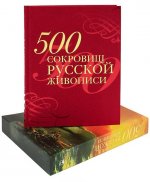 63.3(2)
М 26	Маркелов Н. В.
Кавказские силуэты [Текст] : история Кавказа в лицах / Николай Васильевич Маркелов ; под ред. С. Н. Парамонова. - изд. третье. - Пятигорск : Снег, 2011. - 308 с. : ил. - ISBN 978-5-903129-30-0 : В пер. : 4500.00.
     Книга посвящена кавказской истории и охватывает период от библейских времен до начала ХХ века. В ее состав вошли 49 портретов исторических лиц, оставивших свой след в судьбе горного края. Книга насыщена интересными подробностями, раскрыты многие забытые и малоизвестные страницы кавказской старины. Повествование построено на документальной основе, автор использовал отечественные и зарубежные исторические источники.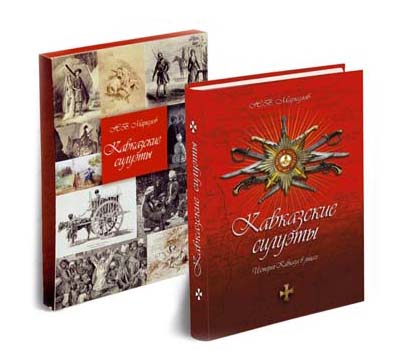 